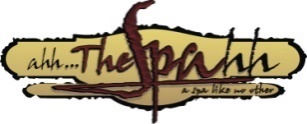 19 Broadway St. W. Paris ON N3L 2S3(519) 442-9772 www.ahhthespa.comMothers Day Packages 2024Shellac Mani & Spa Pedicure………………………$9545 Minute  Ayurvedic Indian Head Massage…………$75Spa Pedicure & Yonka Complete Facial……………...$15530 minute Relaxation Massage & Yonka Complete Facial $15030 min Relaxation Massage & 30 Min Salt Water Float ..$75*Half Day of Pampering - 45 minute Relaxation Massage, Yonka   				Complete Facial & Spa Pedicure 3 hrs $ 220*Full Day of Luxury -Dead Sea Mud Wrap, Anti Aging Facial,Spa Mani Retreat & Spa Pedi  Retreat with Warm Paraffin Wax. 5 hrs………………..$360 	15% Gratuity must be paid at time of purchase for half & Full Days	Gift Certificates Available in any dollar denomination as well.Mothers Day Specials Available until May 12,2024We look Forward Too Spoiling your loved ones